«Ребенок в пять лет плохо выговаривает слова. Стоит ли идти к нейропсихологу?» «У сына плохая координация: бьется об углы. Кто поможет?» «Почему наши дети такие умные, но такие несобранные?» Чем нейропсихолог отличается от логопеда, невролога и просто психолога?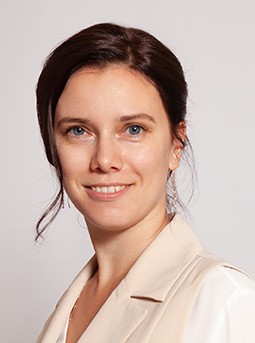 Рассказывает Марина Захарова, руководитель психологического центра, нейропсихолог, старший научный сотрудник лаборатории нейрофизиологии когнитивной деятельности Института возрастной физиологии РАО.— Чем нейропсихолог отличается от невролога, психолога, логопеда, дефектолога? — Психологи занимаются в основном эмоциональными проблемами, эмоционально-личностной сферой ребенка, реже — познавательными процессами: памятью, вниманием, мышлением. Но они рассматривают эти процессы немного иначе, чем нейропсихологи.  Они ищут во всех процессах те общие компоненты, что недостаточно сформированы. Даже один «западающий» компонент может влиять на память, внимание, мышление, речь определенным специфическим образом. Нейропсихологи очень выборочно подходят к нашему когнитивному функционированию. И, собственно, это отличие от психологов, которые занимаются познавательными процессами и функциями ребенка.Логопед специализируется на речевой системе, разных составляющих речи, правильной артикуляции, возможности правильно слышать, развитии фонематического восприятия. В речевой системе много мелких компонентов, на которые он обратит внимание. Это и грамматически правильные фразы, и верное употребление слов, и словарный запас, и умение называть какие-то объекты, которые ребенок увидел — не просто цветок, а конкретный — тюльпан, ромашка. Если нейропсихолог — это специалист сопровождения, который часто использует педагогические методы, то невролог — это врач, который ставит диагнозы и назначает лечение. Я как нейропсихолог не имею права ставить диагнозы «дислексия», «дисграфия», «дискалькулия». Я описываю симптоматику, предполагаю механизмы нарушения или трудностей ребенка. Врач назначает медикаментозную поддержку, если это нужно. — Как обследуют ребенка нейропсихологи?Нейропсихологическое обследование длительное и состоит из многих проб, и оно невероятно информативное.— А когда нужно вести ребенка к нейропсихологу? Что должно родителей насторожить?— В этом всегда нуждаются дети с особенностями в развитии — речевыми задержками, расстройствами аутистического спектра, генетическими аномалиями. У каждого ребенка, и особого, и нормотипичного, есть свои механизмы трудностей. И с точки зрения нейропсихологического подхода мы их довольно четко вычленяем. И работая с ними, всегда можно добиться более эффективного и интересного результата.Если мы говорим про речевые задержки, — скорее, да, тоже понадобится нейропсихолог. Речевая система опирается на разные зоны нашего мозга. И если мы четче понимаем, в каком месте или с каким механизмом связана проблема ребенка, мы можем ему быстрее помочь. Некоторые логопеды жалуются, что у ребенка либо звуки невозможно поставить, либо звук не автоматизируется. Часто это связано с тем, что ребенок в целом не очень хорошо чувствует свое тело и артикуляционный аппарат в частности. И надо работать с его телом, это называется «кинестетическая переработка информации». То есть ребенок не понимает, как мозгу подать сигнал нашим артикуляционным органам что-то сократить, что-то расслабить или как-то поменять артикулирование. Поэтому первое, что должно быть сформировано в речи — умение чувствовать свое тело и артикуляционный аппарат. И наша помощь логопеду может быть в определении этих недостаточно сформированных факторов и в их запуске. Не только в речи, но и в движениях, в поведении в целом. Логопеду на фоне этой работы уже будет проще звуки поставить и автоматизировать.— А поведенческие проблемы?— Не все поведенческие проблемы наши. Сейчас у нас есть некий культ ребенка, когда все трясутся над своими детьми, все им позволяют, боятся их фрустрировать, расстроить и так далее. К сожалению, дети вырастают очень избалованными и безответственными. У нейропсихологов это называется «несформированной произвольной регуляцией». Дети сложно воспринимают инструкции, потому что они привыкли действовать, как хотят; им тяжело подчиняться требованиям; они абсолютно не готовы контролировать свое поведение. И если это действительно имеет под собой некие мозговые механизмы, нейропсихолог может отчасти помочь справиться. Но, скорее, в работе с психологом, потому что и родителям надо менять свои поведенческие стратегии, свой стиль воспитания.— Перед школой всех детей нужно показывать нейропсихологу? Или это тоже зависит от того, какой ребенок?— Перед школой действительно хорошо показать ребенка нейропсихологу, чтобы понять, какие проблемы возможны и где можно соломку подстелить. Конечно, лучше зимой, за полгода до первого класса показаться для того, чтобы был люфт времени для занятий. Например, родители могут заметить, что ребенок с трудом осваивает навык чтения. Сейчас многие родители уже с пяти, а то и с четырех лет стараются научить ребенка читать — знакомят с буквами, учат соединять их в слоги и слова. Иногда на этот процесс уходит 2–3 года, а ребенок так и не научился читать даже по слогам. Это бывает из-за несформированности некоторых механизмов нашей психической деятельности — у каждого своих. Может быть, процессов переработки зрительной информации, может быть, слухо-речевой, а может — из-за трудностей переключения от буквы к букве, от слога к слогу или из-за недостаточности оперативной памяти. В таком случае ожидать, что после семи лет или во время учебы в школе все проблемы сами собой решатся, не стоит. В практической работе нейропсихолога масса примеров, когда «обещанные» педагогом трудности обучения так и не случились, благодаря своевременной коррекционно-развивающей помощи.— Почему наши дети такие умные, но такие несобранные?— Именно из-за проблем произвольной регуляции: когда им что-то интересно, они готовы откликаться, мыслить, развивать логику; но если их просят что-то сделать без особого на то их желания, если им надо собраться, они абсолютно не готовы это сделать. Взрослые не просят детей быть внимательными, ответственными, контролировать себя. В моем детстве всегда были взрослые, которые могли сделать замечание. И где бы я ни была — на улице, в подъезде, в магазине — я должна была вести себя прилично, потому что любая тетя могла сказать: «Девочка, как ты себя ведешь!» И я в ответ не огрызалась, а извинялась. Сейчас, к сожалению, дети себя чувствуют очень свободными, они не несут ответственности ни за что на свете. Мамы заполняют дневники, мамы проверяют, какое домашнее задание задали. И у ребенка функция контроля ответственности, возможность удержать в голове несколько программ деятельности не развиваются.— Говорят, если бы наши дети гуляли во дворе, прыгали в резиночки, играли в вышибалы, нейропсихологи были бы не нужны. Это так? Можете объяснить воздействие дворовых игр на мозг языком нейропсихологии?— Это любимая тема в моей работе со специалистами. Многие дворовые игры действительно специфическим образом развивали все те механизмы, которые сейчас приходится развивать у ребенка целенаправленно. Возьмем для примера прыжки в резиночки. В них существовало множество двигательных комбинаций, которые девочки должны были запомнить. Иногда они состояли из 2–3 элементов, а иногда из 8–10, то есть формировался навык усвоения инструкции по двигательному образцу (который важен при обучении тому же письму), моторные функции, развивалась память, возможности быстрого переключения от движения к движению, зрительно-пространственные функции. Иногда девочки проговаривали во время прыжков какие-то рифмованные строчки — это развитие слуховой переработки, возможностей переключения в речи, содружества разных функций. Порой некоторые движения выполняли с закрытыми глазами — надо уметь хорошо чувствовать свое тело, чтобы управлять движениями без зрительного контроля. Сами прыжки — это двигательная активность, которая позволяет переключиться от долгого статического состояния во время уроков. А еще все эти движения реализуются на эмоциональном подъеме, делая ребенка более активным и включенным. Список можно продолжать! А еще игра в «испорченный телефон», «города» для развития фонематического восприятия, столь важного компонента для письма и изучения иностранных языков. А еще «классики», а еще «казаки-разбойники». И все это было стихийно. И эти игры сменяли друг друга ежедневно. И все они реализовывались не из-под палки или со специальной мотивацией к занятиям, а очень непосредственно и всегда на фоне положительных эмоций.— По каким признакам можно понять, что перед нами действительно нейропсихолог? Какое образование он получает? Потому что достаточно историй, когда люди прошли 2-месячные курсы за 50 тысяч и они нейропсихологи.— Здорово, если нейропсихолог имеет базовое образование клинического психолога. Мы обращаем внимание и на стаж. Есть и онлайн-курсы, где за 40 часов обещают сделать тебя нейропсихологом. Конечно, это непрофессионально.— А как быть, на что ориентироваться? Что может попросить родитель? Корочки посмотреть?— Корочки тут точно не помогут. Скорее, взаимодействие со специалистом и общение могут подсказать, насколько нейропсихолог грамотен или нет. И те варианты помощи, что он предложит, тоже об этом скажут. У нас в нейропсихологии есть очень разные методы коррекции. Один из них называется сенсомоторный: с ребенком ползают, делают разные растяжки. Предполагается, что мы через разные движения повторяем онтогенез (индивидуальное развитие организма. — Примеч. авт.) ребенка сначала лежа, потом сидя, ползая, стоя. И, к сожалению, есть много нейропсихологов, которые используют этот метод как панацею. Продиагностировали ребенка, увидев те или иные трудности, сообщили родителям, что теперь девять месяцев мы будем заниматься сенсомоторной коррекцией. И вот это в корне неверно, потому что для каждого ребенка со своими дефицитами и трудностями мы разрабатываем свою программу коррекции.Профессионал предложит довольно широкий спектр методов. Например, если у ребенка есть трудности в письме или чтении, а специалист говорит, что он будет с ним только ползать, двигать глазками и не будет заниматься письмом и чтением — это точно не тот специалист. Мы обязательно должны как механизмы, лежащие в основе трудностей, развивать, например, формирование навыка контроля за своей деятельностью, так и переносить сформированные навыки на материал письма и чтения, то есть благодаря специальным заданиям ребенок должен учиться обнаруживать свои ошибки на письме, «слышать» и исправлять себя во время чтения.Если это плохое чтение и двойки по русскому языку, то они должны смениться тройками, потом четверками, а чтение должно улучшиться. То есть если вы к нейропсихологу пришли с определенной проблемой, вам должны рассказать, как эта проблема будет решаться.